The Great Plains Center for Agricultural Health (GPCAH) and Iowa’s Center for Agricultural Safety and Health  (I-CASH) are pleased to announce the availability of scholarship funds to pay registration fees for Agricultural Safety and Health: The Core Course, June 11-15, 2018. These scholarships are intended for health care providers, safety professionals, producers, or other professionals in the agricultural industry who wish to improve their knowledge of agricultural safety and health issues.Applications must be received by May 4, 2018    TOPICS COVEREDContact Kay Mohling at kay-mohling@uiowa.edu or (319) 335-4219 for more information. The course brochure with agenda is available at www.public-health.uiowa.edu/gpcah/education/ag-safety-and-health-course Application InstructionsComplete the attached Scholarship Application and send application with one-page resume or CV to:  Kay Mohling	   			            	       	Agricultural Safety and Health Course CoordinatorUI Research Park, 202 IREHIowa City, IA  52242-5000Email: kay-mohling@uiowa.edu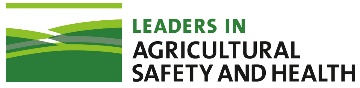 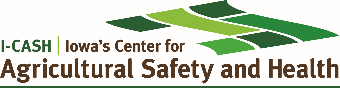 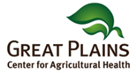 Applicant Name ____________________________________________________________________________________________________________Name of Organization _____________________________________________________________________________________________________ Specialty/Degree __________________________________________________________________________________________________________Address/City/State/Zip ___________________________________________________________________________________________________Phone Number(s) __________________________________________________________________________________________________________E-Mail ________________________________________________________________________________________________________________________Funds requested for: (please circle one option)Both Session I and II (June 11-15)               Session I only (June 11-13)               Session II only (June 13-15)Briefly describe how you plan to incorporate the knowledge from this training into your job responsibilities.Include a brief, one-page resume or CV and mail/email to:  Applications must be received by May 4, 2018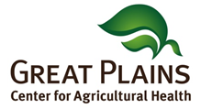 SESSION I (June 11-13)Overview of Agricultural RegulationsOccupational Safety and Health in Agriculture Transportation Hazards in Agriculture Agricultural Health Resources PanelNetworking ReceptionCancer in Agricultural PopulationsAgricultural Injury Interactive Safety and Rescue Demonstrations at the National Education Center for Agricultural Safety (NECAS)Case StudiesOccupational Diseases of the Lungs in Agricultural Settings Occupational Skin Disorders in AgricultureImplementing Prevention Practices Based on Biological Risk AssessmentSESSION II (June 13-15)Hazards Associated with LivestockBehavioral Health in Agricultural Populations Total Worker HealthErgonomics in Agriculture Musculoskeletal Disorders Among Agricultural WorkersPesticidesFarm Tour Telling the Story: Agricultural Injuries and FatalitiesPhysical AgentsUse and Selection of PPEPrevention of Illness and Injury in Agricultural PopulationsRural Health: The Practitioner Perspective Integrating Agricultural Health Care Rural Health and Safety: The Employer Perspective 